Gosnell High School Mathematics			AMI Day 5      Name___________________________________ Date________________ Period____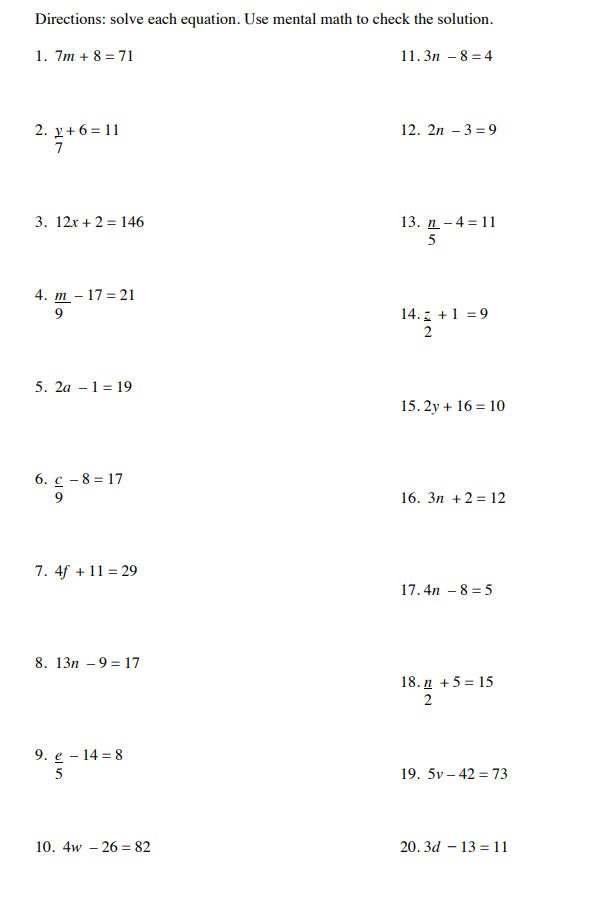 